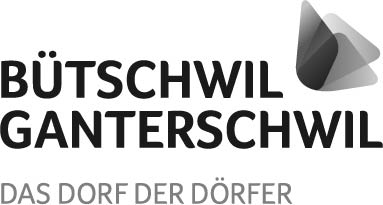 Erneuerungswahl Gemeindepräsident/invom 22. September 2024 	1. WahlgangKandidatur (Zustimmungserklärung)Name		*Vorname		*Geschlecht (m/w)	Geburtsdatum (Tag Monat Jahr)	ggf. Titel		*Beruf		*(Nachträgliche  Änderungswünsche könnennicht berücksichtigt werden!)Wohnadresse	Strasse	PLZ 	Ort 		*Heimatort(e) mit Kanton(e)	Telefonnummer		*E-Mail		*Partei (Kurzbezeichnung)		*bisher / neu		*UnterschriftMit der Unterschrift erklärt die Kandidatin oder der Kandidat die Zustimmung zur Kandidatur sowie die Vollständigkeit und Richtigkeit der Angaben zur Person. Für die Angaben massgebend sind die Verhältnisse am Wahltag.*   = Diese Angaben können für die Herstellung der Stimmzettel verwendet werden.Bitte Hinweise am Schluss beachtenErneuerungswahl Gemeindepräsident/invom 22. September 2024 	1. WahlgangWahlvorschlag für StimmzettelKurzbezeichnung des Wahlvorschlags: 	Vertretung des Wahlvorschlags durch:	Name Vorname, Strasse, PLZ Wohnort 	UnterschriftStellvertretung des Wahlvorschlags durch:  	Name Vorname, Strasse, PLZ Wohnort 	UnterschriftDie Vertretung, bei Verhinderung die Stellvertretung, gibt im Namen der Unterzeichnenden die zur Bereinigung vonWahlvorschlägen erforderlichen Erklärungen rechtsverbindlich ab (Art. 25 WAG; sGS 125.3).Die Angaben auf dem Stimmzettel sollen wie folgt erstellt werden:Name Vorname 	ggf. TitelBerufWohnortParteibisher / neu1. 	Wahlvorschläge sind gültig, wenn sie:a)	bis Freitag, 5. Juli 2024, 12.00 Uhr, eintreffen bei:	Gemeinderatskanzlei Bütschwil-Ganterschwil	Innerfeld 21	9606 Bütschwilb)	unterzeichnet sind von wenigstens 15 Stimmberechtigten des Wahlkreisesc)	höchstens gleich viele Kandidaturen enthalten, als Mandate zu vergeben sindd)	ausschliesslich wählbare Kandidatinnen und Kandidaten enthalten (Schweizerinnen und Schweizer, die das 18. Altersjahr zurückgelegt haben und nicht wegen Geisteskrankheit oder Geistesschwäche entmündigt sind)e)	ausschliesslich Kandidaten und Kandidatinnen enthalten, die ihrer Kandidatur schriftlich zugestimmt habenIm zweiten Wahlgang ist stille Wahl möglich.	Bitte Hinweise am Schluss beachtenKurzbezeichnung des Wahlvorschlags:	Unterzeichnerinnen und Unterzeichner des WahlvorschlagsBitte in Blockschrift ausfüllen:Wichtige HinweiseZustimmungserklärungDie Wahlvorschläge dürfen ausschliesslich Kandidaten enthalten, die ihrer Kandidatur schriftlich zugestimmt haben. Es ist also nicht möglich, jemanden gegen seinen Willen auf dem vorgedruckten Wahlzettel aufzuführen.WahlvorschlägeDie selbe Person darf mehrere Wahlvorschläge unterzeichnen. Auch kandidierende Personen dürfen ihren eigenen Wahlvorschlag mitunterzeichnen. Alle Unterzeichnenden müssen aber in der Gemeinde stimmberechtigt sein. Die Wahlvorschläge und die Namen der Unterzeichner können bei der Gemeinderatskanzlei von jedermann eingesehen werden. Die Gemeinderatskanzlei kann dem Vertreter des Wahlvorschlages eine Frist zur Behebung von Mängeln ansetzen.StimmzettelDer Stimmzettel trägt die Bezeichnung “Stimmzettel” und nennt den Wahlkreis, das Datum und den Gegenstand der Wahl. Dieser enthält die auf den gültigen Wahlvorschlägen aufgeführten Namen in alphabetischer Reihenfolge und leere Linien in der Zahl zu vergebenden Mandate. Neben jedem Namen und jeder leeren Linie ist ein Kästchen zum Ankreuzen.Die Stimmzettel werden durch die Gemeinde gedruckt und zusammen mit den Stimmausweisen an alle Stimm-berechtigten verteilt.Stille WahlEin zweiter Wahlgang findet statt, wenn im ersten Wahlgang nicht genügend wählbare Personen das absolute Mehr erreicht haben. Stille Wahl kommt zustande, wenn die Zahl der auf allen gültigen Wahlvorschlägen aufgeführten Namen von Kandidierenden der Zahl der zu vergebenden Mandate entspricht. Über das Zustandekommen der stillen Wahl entscheidet die Gemeindekanzlei. Sie veröffentlicht den Entscheid im amtlichen Publikationsorgan der Gemeinde. Wenn eine stille Wahl zu Stande gekommen ist, entfällt hierfür der Urnengang.Fristen im Überblick1. WahlgangWahlanmeldeschluss 	Freitag, 5. Juli 2024, 12.00 UhrWahltag 	Sonntag, 22. September 20242. WahlgangWahlanmeldeschluss 	Montag, 30. September 2024, 12.00 UhrWahltag 	Sonntag, 24. November 2024Fragen?Weitere Auskünfte bezüglich des Verfahrens erteilt gerne:Corinne Brühwiler, RatsschreiberinGemeinderatskanzlei Bütschwil-GanterschwilInnerfeld 219606 BütschwilTelefon 071 982 82 21info@buetschwil-ganterschwil.ch